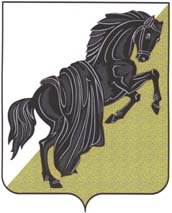 Собрание депутатовКаслинского муниципального районаШЕСтого созываЧелябинской областиР Е Ш Е Н И Е от «26» июня 2023 года №364г.Касли О награждении Почётной грамотойСобрания депутатов Каслинскогомуниципального района Руководствуясь ст.21 Устава Каслинского муниципального района, на основании Положения о Почетной грамоте Собрания депутатов Каслинского муниципального района, утвержденного решением Собрания депутатов Каслинского муниципального района от 17.12.2019 №401 Собрание депутатов Каслинского муниципального района РЕШАЕТ:Наградить Почётной грамотой Собрания депутатов Каслинского муниципального района:Анчугова Дмитрия Викторовича – инструктора по спорту центра досуга Багарякского сельского поселения Каслинского муниципального района,за вклад в развитие и вовлечение в систематическое занятие физической культурой и спортом жителей поселения различных возрастных групп, за активную жизненную позицию и организацию волонтерского движения на территории Багарякского сельского поселения и в связи с празднованием дня села Багаряк;Голицына Сергея Игоревича – инспектора отдельного взвода ДПС ОГИБДД Отдела МВД России по Каслинскому району,за достижение положительных результатов в оперативно-служебной деятельности, образцовое выполнение служебных обязанностей, а также в связи с 87-й годовщиной со дня образования Госавтоинспекции;Забродину Алену Анатольевну – заведующую досуговым центром с.Ларино Каслинского муниципального района,за активную жизненную позицию, добросовестный труд, проведение культурных и развлекательных мероприятий, просветительскую работу, сохранение истории родного села;Заколяпина Алексея Александровича – токаря 5 разряда механического цеха НАО «Вишневогорский ГОК» п.Вишневогорск Каслинского муниципального района,за высокие производственные показатели и успехи в труде, а также в связи с профессиональным праздником – Днем металлурга; Клочковскую Анну Сергеевну – индивидуального предпринимателя п.Вишневогорск Каслинского муниципального района,за добросовестный труд, патриотизм, активную жизненную позицию, большой личный вклад в развитие и процветание Вишневогорского городского поселения и в связи с 80-летием со дня образования п.Вишневогорск;Кодолову Наталью Валентиновну – электромонтера по обслуживанию подстанции 5 разряда энергетического цеха НАО «Вишневогорский ГОК» п.Вишневогорск Каслинского муниципального района,за высокие производственные показатели и успехи в труде, а также в связи с профессиональным праздником – Днем металлурга;Комарову Любовь Ивановну – заведующую сельским клубом с.Тимино Каслинского муниципального района,за активную жизненную позицию, добросовестный труд, проведение культурных и развлекательных мероприятий, просветительскую работу, сохранение истории родного села;Кузьменко Надежду Владимировну – государственного инспектора безопасности дорожного движения ОГИБДД Отдела МВД России по Каслинскому району,за достижение положительных результатов в оперативно-служебной деятельности, образцовое выполнение служебных обязанностей, а также в связи с 87-й годовщиной со дня образования Госавтоинспекции;Пономарева Игоря Александровича – инспектора отдельного взвода ДПС ОГИБДД Отдела МВД России по Каслинскому району,за достижение положительных результатов в оперативно-служебной деятельности, образцовое выполнение служебных обязанностей, а также в связи с 87-й годовщиной со дня образования Госавтоинспекции;Рубцов Юрий Александрович – ведущий инспектор профобучения, профориентации и специальных программ ОКУ «Центр занятости населения» г.Касли,за активную жизненную позицию, значительный вклад в развитие молодежной политики на территории Каслинского муниципального района;Седлецкого Сергея Васильевича – старшего мастера ремонтно-строительного цеха НАО «Вишневогорский ГОК» п.Вишневогорск Каслинского муниципального района,за высокие производственные показатели и успехи в труде, а также в связи с профессиональным праздником – Днем металлурга;Сидоренкову Татьяну Владимировну – индивидуального предпринимателя п.Вишневогорск Каслинского муниципального района,за многолетний добросовестный труд, активную жизненную позицию, большой личный вклад в развитие и процветание Вишневогорского городского поселения и в связи с 80-летием со дня образования п.Вишневогорск;Смирнову Ирину Валерьевну – специалиста администрации Вишневогорского городского поселения Каслинского муниципального района,за добросовестный труд, ответственное выполнение своих обязанностей в органах местного самоуправления, активную общественную деятельность, личный вклад в развитие Вишневогорского городского поселения и в связи с 80-летием со дня образования п.Вишневогорск.2. Опубликовать настоящее решение в газете «Красное знамя».Председатель Собрания депутатов	Каслинского муниципального района						         И.М. Дятлов